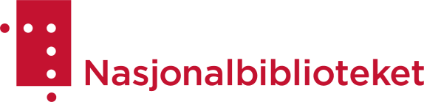 Tildeling av utviklingsmidler for 2024 fra NasjonalbiblioteketUtlysningstekstSøkerProsjekttittelInnsatsområdeProsjektsammendragTildelt beløpAgder fylkesbibliotekBIB 9000 - kunstig intelligens i biblioteketForprosjektAgder fylkesbibliotek ønsker å bidra til at folkebibliotek begynner å ta i bruk kunstig intelligens ved å utforske hva teknologien kan brukes til i biblioteket, og hva som skal til for at den kan tas i bruk. De vil bruke to samskapingsprosesser i Agder som utgangspunkt/case, i Froland og Kristiansand.500 000Asker bibliotekHistorien om identitetsbyggingFNs bærekraftsmål og bibliotekAsker bibliotek ønsker å videreutvikle lokalsamlingen og heve kompetansen i forbindelse med Asker kommunes satsing på bærekraftige samfunn og kortreist kulturutvikling. De vil styrke lokalsatsingen, skape nye tilbud, innovasjon og nytenking ved formidling av innhold. Prosjektet skal etablere nye plattformer for innhold og nyprodusert utstillingsmateriale, knyttet til formidlingsaktiviteter rettet mot lokalbefolkningen. 100 000
tildeling år 2Bergen bibliotekJakten på sannhetenNye samarbeidsformerBergen bibliotek ønsker gjennom nye samarbeid å utvikle bibliotekenes bidrag til økt kunnskap hos unge til å navigere i informasjonsstrømmen. Biblioteket vil sammen med andre aktører utvikle en interaktiv og digital utstilling og læringsopplevelse som skal bidra til å bygge robuste informasjonsbrukere. Gjennom ulike stadier i prosjektet vil de utforske og utvikle nye interaksjons- og formidlingsformer for bevisst mediebruk og kildekritikk.1 000 000tildeling år 2Bergen bibliotekKlimafestival for born og ungeNye samarbeidsformer, FNs bærekraftsmål og bibliotek,Et prosjekt som skal tilby barn og unge (4-16) kunnskap og handlekraft rundt klima- og bærekraftsspørsmål ved å etablere en klimafestival forankret til alle bibliotekavdelingene.  Biblioteket ønsker å være et knutepunkt for bærekraftsformidling og etablere samarbeide med andre klima-aktører lokalt.  550 000Deichmanske bibliotekDemo Deichman – bibliotekets sandkasse!Nye samarbeidsformer,FNs bærekraftsmål og bibliotekDeichman bibliotek ønsker å utvikle en modell for utvikling og testing av nye bibliotek, bibliotekkonsepter og bibliotektjenester, basert bl.a. på erfaringene fra Demo Linderud. som er presentert på Nyhuus-seminaret. Målet er et metodeverk inndelt i milepæler og faser, som vil kunne ha overføringsverdi til hele bibliotek-Norge. 1 000 000Etne bibliotekBrukardreven innovasjon i bibliotekNye samarbeidsformerSeks bibliotek i Vestland ønsker i et samarbeidsprosjekt å undersøke og høste erfaring med brukerdrevet innovasjon. De vurderer å bruke den såkalte NABC-metoden for brukerdrevet innovasjon. De ønsker å teste om systematisk innsamling av kunnskap om målgrupper og testing av «målgrupperettet» arbeid kan implementeres som en ny måte å jobbe på i utviklingen av nye tilbud.300 000Haugesund bibliotekDet må være lett å utvikle bærekraftige bibliotek!FNs bærekreftsmål og bibliotekEt samarbeidsprosjekt hvor Haugesund, Porsgrunn og Skien bibliotek skal jobbe parallelt med bærekraft i et økonomisk, sosialt og i et klima- og natur-perspektiv. De skal prøve ut ulike læringsfelleskap og metoder for å identifisere og prioritere tiltak som grunnlag for en felles bærekraftstrategi. De skal også kartlegge hvilke tiltak som gjøres i andre bibliotek og samle og gjøre dette tilgjengelig for andre bibliotek i ressursbank f.eks. som et nettkurs.500 000Indre Østfold bibliotekBedre samarbeid mellom folkebibliotek og skolebibliotek: Like muligheter for barn og ungeNye samarbeidsformer,FNs bærekraftsmål og bibliotekIndre Østfold kommune består i dag av fem kommuner som ble slått sammen i 2020. Drift av skolebibliotek og samarbeid med folkebiblioteket ble gjort ulikt i de gamle kommunene. I dette prosjektet vil Indre Østfold bibliotek forsøke å komme fram til en god modell for et permanent, forpliktende samarbeid mellom folkebibliotek og skole, med gode rutiner og rollebeskrivelser. Det vil også bli utviklet en Sommerles-forestilling som skal kunne brukes av andre bibliotek.400 000tildeling år 2Innlandet fylkesbibliotekSammen om lesingNye samarbeidsformerNi kommuner deltar i prosjektet hvor de vil koble sine lokale krefter sammen og i felleskap arbeide fram løsninger og tiltak som skaper leselyst for en utvalgt målgruppe. Hver kommune/bibliotek definerer selv målgruppen i sin kommune. Formålet er å redusere sosiale ulikheter ved å bidra til å øke leseferdigheten til utvalgte målgrupper900 000Kristiansand bibliotekSammen skaper vi felleskap og friromNye samarbeidsformer,Åpen forskning og bibliotek,FNs bærekraftsmål og bibliotekProsjektet skal utvikle kompetanse om hvordan biblioteket kan bidra til å styrke relasjoner med lokalsamfunnet og frivilligheten. Et pop-up kultursenter med bibliotek skal etableres i en av bydelene. Gjennom verksteder med lokale aktører skal prosjektet jobbe fram innhold knyttet til stikkordene frirom, perspektiv, kreativitet og fellesskap. Senter for praksisnær forskning og samskaping i forskningsinstituttet NORCE vil utarbeide en veileder for kommuner i samme situasjon og en forskningsrapport.750 000Lier bibliotekRes BibliothecaNye samarbeidsformer,FNs bærekraftsmål og bibliotekBiblioteket ønsker å bidra til utviklingen av kommunen som lokalt demokratihus ved å skape møteplasser som fremmer fellesskap og engasjement. Biblioteket vil samarbeide med bibliotek-mentor Susana Silvestre. Det skal gjennomføres to verksteder med lokale og regionale aktører, ledet av Silvestre. Mellom disse vil det bli gjennomført en ambulerende brukerundersøkelse med base i bibliotekets campingvogn. Det kan være aktuelt å produsere en håndbok om demokratiutvikling og et kunnskapsspill om kreativ samskaping basert på erfaringene til Silvestre. 350 000Lillestrøm bibliotekGamle ord i nye sporNye samarbeidsformer, FNs bærekraftsmål og bibliotek, Samarbeid med NasjonalbiblioteketLillestrøm bibliotek ønsker å utvikle en digital lokalhistorisk avdeling der innholdet formidles til publikum i samspill, samskaping og i nye sammenhenger. De vil utvikle nye formidlingsmetoder rundt historiefortelling, særlig lokalhistorie, på tvers av kunstformer. De vil utvikle og utvide bruken og innholdet av lokalhistorisk wiki og lage egen lokalhistorisk billedbase. Veiledninger og erfaringsnotater skal deles med andre. 500 000tildeling år 2NTNU UniversitetsbiblioteketVerden på norsk: en digital utforsking av bibliomigrasjon og anmeldelser av oversatt skjønnlitteraturNye samarbeidsformerNTNU vil jobbe med digital utforskning av bibliomigrasjon og anmeldelser av norsk skjønnlitteratur. Skal bidra på feltet digital humaniora i samarbeid med Nasjonalbiblioteket og flere fag- og forskningsbibliotek. Skal skape to åpent tilgjengelige fagressurser: 1) et interaktivt kart over bibliomigrasjonsmønster for oversatt litteratur skjønnlitteratur 2) et dynamisk korpus av et utvalg avisanmeldelser innenfor samme tidsperiode. 400 000tildeling år 2Rogaland fylkesbibliotekKunstig intelligens, kildebevissthet og kritisk mediebruk – et grunnkurs for bibliotekansatteNye samarbeidsformerRogaland fylkesbibliotek ønsker å utarbeide et kursopplegg for bibliotekansatte i samarbeid med Tenk.faktisk med et mål om økt kompetanse på kunstig intelligens, kildebevissthet og kritisk mediebruk. De ønsker videre å utarbeide en informasjonskampanje som bibliotekene kan bruke for å markedsføre denne kompetansen i egen kommune og utrede en sertifisering for bibliotek.750 000Rogaland fylkesbibliotekSamarbeid om formidling og deling av innhold på nett i bibliotekene i RogalandNye samarbeidsformerRogaland fylkesbibliotek ønsker å samarbeide om formidling og deling av innhold på nett i bibliotekene i Rogaland. Målet er å gjøre bibliotekenes innholdsproduksjon og formidling på nett mer effektiv. Dette vil de oppnå gjennom å prøve ut og etablere praksis og prinsipper som på sikt kan inspirere til et nasjonalt biblioteksamarbeid om disse tingene.500 000Troms og Finnmark fylkesbibliotekLivslang lesing - et prosjekt i støpeskjeenForprosjektTroms og Finnmark fylkesbibliotek ønsker å gjøre bibliotekene i Troms i stand til å skape lesere i et livslangt og systematisk perspektiv. Ønsker å skape leseridentitet gjennom leseprosjekt i samarbeid med folke-, skole- og forskningsbibliotekene og fagmiljøer som jobber med lesing.200 000Trøndelag fylkesbibliotekRegionale kompetanseaktører og folkebibliotekenes rolleNye samarbeidsformerProsjektet har to mål: 1. Etablere og utvikle samarbeid mellom ulike regionale kompetanseaktører og folkebibliotekene som deltar i prosjektet 2. Styrke folkebibliotekenes kompetanse og rolle som kunnskapsaktører, med spesiell tilrettelegging i prosjektkommunene. Prosjektet tar utgangspunkt i fylkeskommunalt planverk som sier at «Fylkeskommunen vil: Bidra til å utvikle folkebibliotekene som studiesteder, med nødvendige fasiliteter og lettvint tilgang til faglitteratur, digitalt og fysisk».830 000tildeling år 2Trøndelag fylkesbibliotekSammen om lesekultur. En konferanse for barnehager og bibliotek.Nye samarbeidsformerTrøndelag fylkesbibliotek vil arrangere konferanse om barnehager og bibliotek. De vil skape en møteplass for bibliotekarer og barnehagelærere med lesestunder og litteratur for de yngste som tema. Konferansen er knyttet til FiF-prosjektet og satstingsområdet Leselyst med dei minste. 100 000Universitetsbiblioteket i AgderKritisk tenkning i den digitale tidsalderForprosjektForprosjektet skal kartlegge og etablere et samarbeid mellom universitetsbiblioteket og folkebibliotekene i Agder-regionen om formidling av informasjonskompetanse, spesielt rettet mot ungdom og unge voksne. Man skal få oversikt over hvordan bibliotekene i regionen arbeider med formidling av informasjonskompetanse, identifisere utfordringene som er knyttet til kunstig intelligens og desinformasjon og utvikle tiltak og ressurser som kan støtte dette arbeidet og samarbeidet videre.120 000Universitetsbiblioteket i BergenDigital kildekritikkNye samarbeidsformer,FNs bærekraftsmål og bibliotekUniversitetsbiblioteket i Bergen ønsker å videreutvikle grunnkurs i digital kildekritikk. Utgangspunktet er at norske ungdommer skårer dårlig i nasjonale vurderinger av kritisk medieforståelse, og utfordringene knyttet til mis- og desinformasjon i sosiale medier samt kunstig intelligens. Prosjektet skal  innhente kunnskap om skolesektorens undervisningspraksis i digital kildekritikk og prøve ut ulike kildekritiske strategier. Det vil bli holdt et nasjonalt delingsverksted høsten 2024 åpent for andre bibliotek.500 000tildeling år 2Vestfold og Telemark fylkesbibliotekDigin fra teori til praksisNye samarbeidsformerVestfold og Telemark fylkesbibliotek ønsker å sette resultatet fra forprosjektet Felles drift av digitale innholdstjenester ut i live og ta Bibliotek24-konsortiet over fra prosjekt- til driftsmidler. Med dette ønsker de å sikre likere tilgang til og bedre vilkår for digitale innholdstjenester.1 000 000Vestland fylkesbibliotek«Jakten på sannheten» ut til alleNye samarbeidsformer,FNs bærekraftsmål og bibliotekVestland fylkesbibliotek ønsker å utvikle en modell for fylkesbibliotek som ønsker å tilby «Jakten på sannheten»-utstillingen (se prosjektet fra Bergen bibliotek) til bibliotekene i eget fylke. På grunn av stor interesse ønsker de å utarbeide en modell for hvordan utstillingen kan gjennomføres og transporteres mellom ulike bibliotek. Modellen skal gi svar på hvordan en kan skalere ned utstillingen til bruk også i mindre bibliotek. 400 000